Грамоты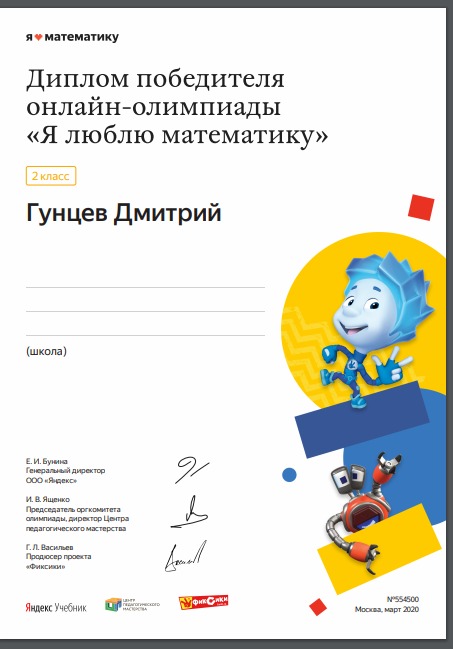 КлассКоличество участниковКоличество победителейКоличество призеровУчитель2А440Брежнева Е.А